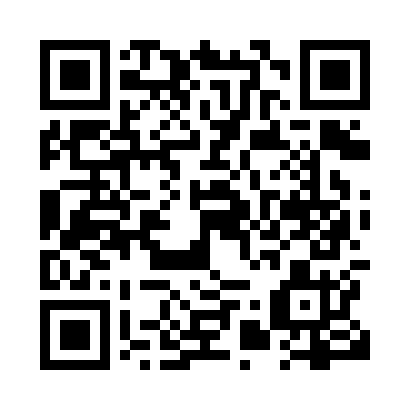 Prayer times for Omemee, Ontario, CanadaMon 1 Jul 2024 - Wed 31 Jul 2024High Latitude Method: Angle Based RulePrayer Calculation Method: Islamic Society of North AmericaAsar Calculation Method: HanafiPrayer times provided by https://www.salahtimes.comDateDayFajrSunriseDhuhrAsrMaghribIsha1Mon3:425:341:186:399:0210:542Tue3:435:351:186:399:0210:533Wed3:445:361:196:399:0110:534Thu3:455:361:196:399:0110:525Fri3:465:371:196:399:0110:516Sat3:475:381:196:389:0010:517Sun3:485:381:196:389:0010:508Mon3:505:391:196:389:0010:499Tue3:515:401:206:388:5910:4810Wed3:525:411:206:388:5810:4711Thu3:535:411:206:388:5810:4612Fri3:545:421:206:378:5710:4513Sat3:565:431:206:378:5710:4414Sun3:575:441:206:378:5610:4315Mon3:595:451:206:368:5510:4116Tue4:005:461:206:368:5510:4017Wed4:015:471:206:368:5410:3918Thu4:035:481:216:358:5310:3819Fri4:045:491:216:358:5210:3620Sat4:065:501:216:348:5110:3521Sun4:075:511:216:348:5010:3322Mon4:095:521:216:338:4910:3223Tue4:105:531:216:338:4810:3024Wed4:125:541:216:328:4710:2925Thu4:145:551:216:328:4610:2726Fri4:155:561:216:318:4510:2627Sat4:175:571:216:308:4410:2428Sun4:185:581:216:308:4310:2229Mon4:205:591:216:298:4210:2130Tue4:226:001:216:288:4110:1931Wed4:236:011:216:288:3910:17